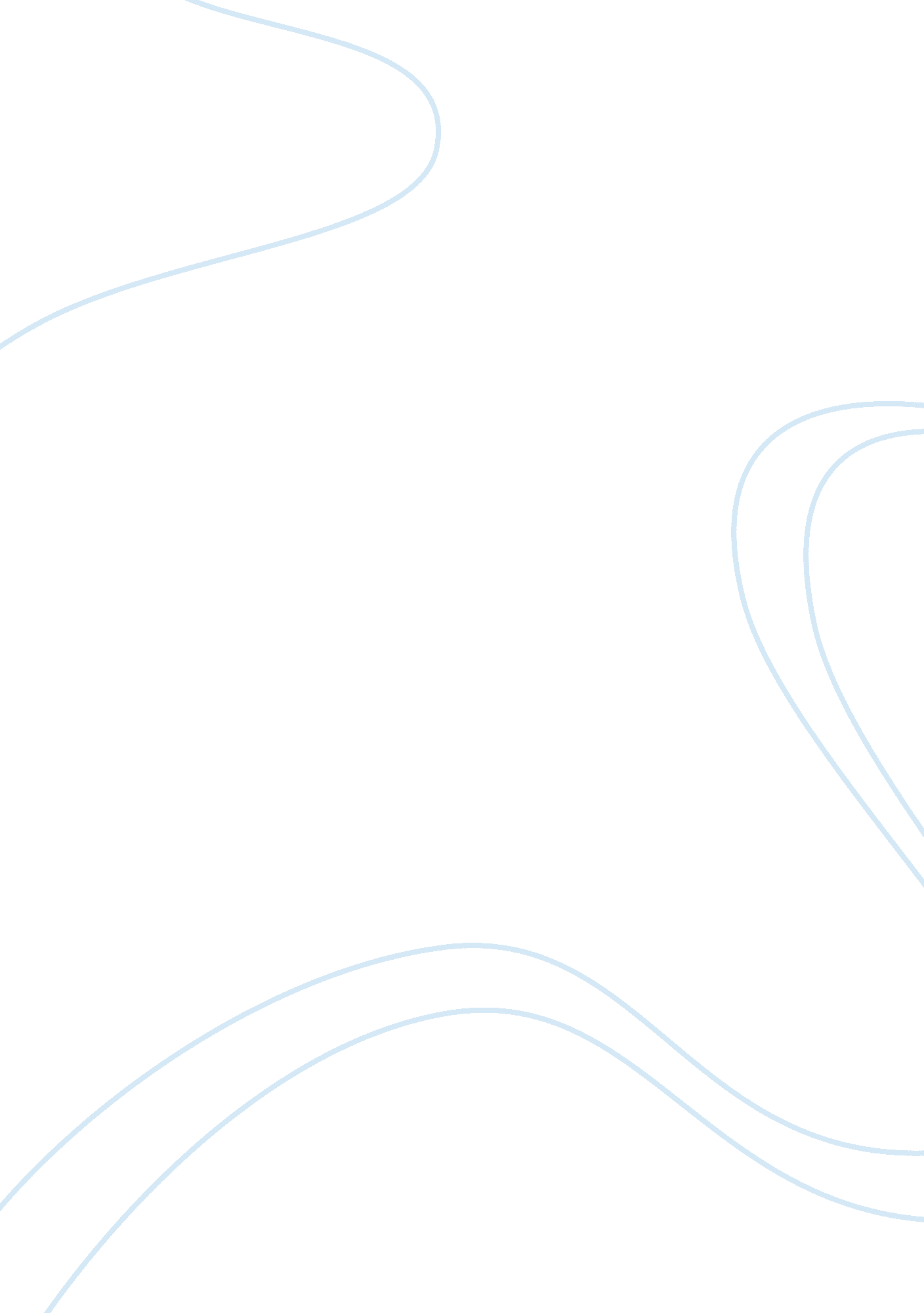 Evidence based practice case study examplesLaw, Evidence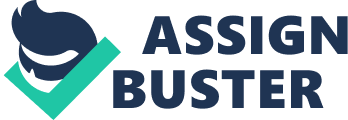 \n[toc title="Table of Contents"]\n \n \t Evidence based practice \n \t Article analysis \n \t Evidence based practice incorporation into nursing practice \n \t References \n \n[/toc]\n \n Evidence based practice Evidence Based Practice, otherwise referred to as EBP, can be defined and explained as an interdisciplinary approach applied in various fields such as nursing, psychology as well as education. Its assumptions and principles are that all the made decisions in the above named disciplines should be based and founded on research, selected from specific norms and factual characteristics. It therefore, considers quantitative research findings and disregards qualitative and theoretical data. Article analysis In the provided article for example, quantitative data has been used a lot in facts’ finding as opposed to qualitative and theoretical data collection and research. The main and most important reason to this form of data collection before making a decision is the fact that the medical field focuses much on data collection based on factual numbers. One of the important areas that the article has addressed is Iatrogenesis, which is explained as the untoward and unintended result for a positively intended intervention or healthcare breakthrough, and this article has mainly focused on the condition on patients above the age of 65 years. This is because it has been figuratively found that the biggest percentage of the people suffering from Iatrogenetic reactions are the people above the age of 65 years, and this is as a result of adverse drug events and consequences. Evidence based practice incorporation into nursing practice Secondly, working with figures is the most accurate way of achieving the set targets as well as objectives. In this article for example, it has been found that 70% of the Iatrogenetic complications are preventable (Francis, 2005, Para 4). The most important thing in this case is identifying these preventable conditions and setting them apart from the ones that are not preventable. This will aid especially in budgeting, and the nursing field should adopt this especially in their activities and research. This will play a major role in quantitatively ascertaining the exact required figures, and this will cut on budgeting and at the same time assist in strategic formulation of the measures to be taken, especially in Adverse Drug Event medication and administration. References Francis, D., C. (2005). “ Adverse drug event - an untoward reaction to medications.” Hartford Institute for Geriatric Nursing. Retrieved from http://consultgerirn. org/topics/iatrogenesis/want_to_know_more on 24th May, 2012. 